      Ҡ А Р А Р                                                                           РЕШЕНИЕ      «18» май  2023 й.                               № 178                            «18» мая 2023  г.«О предоставлении разрешений на отклонение от предельных параметров разрешенного строительства, реконструкции объектов капитального строительства по адресу Республика Башкортостан, Бакалинский район, село Старокуручево, улица Центральная д.12/3 квартира 2»В соответствии со статьей 40 Градостроительным кодексом Российской Федерации, Постановлением Правительства Республики Башкортостан №144 от 08 апреля 2022 года «Об особенностях градостроительной деятельности в Республике Башкортостан в 2022 году «О внесении изменений в постановление Правительства Республики Башкортостан от 8 апреля 2022 года № 144 « Об особенностях градостроительной деятельности в Республике Башкортостан в 2022 году»; Федеральным законом от 06 октября 2003 года № 131-ФЗ «Об общих принципах организация местного самоуправления в Российской Федерации», в целях создания условий для устойчивого развития территорий застройки сельского поселения Старокуручевский сельсовет, обеспечения прав и законных интересов физических и юридических лиц, в том числе правообладателей земельных участков и объектов капитального строительства, руководствуясь Уставом сельского поселения Старокуручевский сельсовет муниципального района Бакалинский район Республики Башкортостан,Совет сельского поселения Старокуручевский сельсовет муниципального района Бакалинский район Республики БашкортостанРЕШИЛ:    1.Предоставить разрешение на отклонение от предельных параметров разрешенного строительства, реконструкции объектов капитального строительства Муратовой М.Ф., в целях изменения максимальной площади с 10000 кв.м. до 13000 кв.м для земельного участка с кадастровым номером 02:07:180601:642 по адресу: Российская Федерация, Республика Башкортостан, Бакалинский район, село Старокуручево, улица Центральная д.12/3 квартира 2.2. Обнародовать настоящее решение в установленном порядке и разместить на официальном сайте https://kuruchevo.ru/ администрации сельского поселения.3. Контроль за ходом выполнения настоящего Решения возложить на постоянную комиссию Совета по развитию предпринимательства, земельным вопросам, сельскому хозяйству, благоустройству и экологии. Председатель Совета сельского поселения Старокуручевский сельсовет муниципального района Бакалинский район  Республики Башкортостан                          И.М.Маннапов                                        	                     Башҡортостан РеспубликаһыРеспублика БашкортостанБакалы районы муниципаль районының Иске Корос  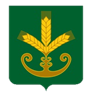 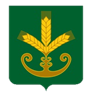 ауыл биләмәһе Хакимияте452654, Иске Корос  ауылы,Узэк урамы,23 Тел. 8(34742)2-44-35Администрация  сельского поселения Старокуручевский сельсовет муниципального района Бакалинский район Республики Башкортостан452654, село Старокуручево, улица.Центральная ,23 Тел. 8(34742)2-44-35